Griglia per la valutazione DaD - OrizzonteScuolaCognome e nome: _ 	_	Classe	Sezione  	Docente/i: 	_	Materia/e: 	_Periodo della valutazione:    Quadrimestre	Trimestre	Pentamestre Dal	al _ 		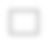 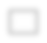 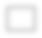 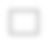 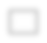 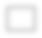 Lettura delle valutazioni:(Si fa presente che non è consigliabile implementare gli indicatori o i descrittori, quanto piuttosto adattarli o/e contenerli)Il/i docente/iIndicatore 1 - Partecipazione e senso di responsabilitàIndicatore 1 - Partecipazione e senso di responsabilitàIndicatore 1 - Partecipazione e senso di responsabilitàIndicatore 1 - Partecipazione e senso di responsabilitàIndicatore 1 - Partecipazione e senso di responsabilitàIndicatore 1 - Partecipazione e senso di responsabilitàLivelliLivelliLivelliLivelliLivelliDescrittoriInadeguato 1-5Sufficiente 6Buono 7-8Ottimo 9-10PunteggioFrequenza e PuntualitàMotivazioneIndicatore 2 - Capacità di interazioneIndicatore 2 - Capacità di interazioneIndicatore 2 - Capacità di interazioneIndicatore 2 - Capacità di interazioneIndicatore 2 - Capacità di interazioneIndicatore 2 - Capacità di interazioneLivelliLivelliLivelliLivelliLivelliDescrittoriInadeguato 1-5Sufficiente 6Buono 7-8Ottimo 9-10PunteggioCon i DocentiCon i compagni di classeIndicatore 3 - Gestione informazioni e contenutiIndicatore 3 - Gestione informazioni e contenutiIndicatore 3 - Gestione informazioni e contenutiIndicatore 3 - Gestione informazioni e contenutiIndicatore 3 - Gestione informazioni e contenutiIndicatore 3 - Gestione informazioni e contenutiLivelliLivelliLivelliLivelliLivelliDescrittoriInadeguato 1-5Sufficiente 6Buono 7-8Ottimo 9-10PunteggioAcquisizione dei contenutiOrganizzazione e Utilizzazione - abilità e competenzeIndicatore 4 - Capacità comunicativaIndicatore 4 - Capacità comunicativaIndicatore 4 - Capacità comunicativaIndicatore 4 - Capacità comunicativaIndicatore 4 - Capacità comunicativaIndicatore 4 - Capacità comunicativaLivelliLivelliLivelliLivelliLivelliDescrittoriInadeguato1-5Sufficiente6Buono7-8Ottimo9-10PunteggioEfficacia del messaggio e correttezza terminiAscolto e confrontoIndicatore 5 - Utilizzo risorse digitaliIndicatore 5 - Utilizzo risorse digitaliIndicatore 5 - Utilizzo risorse digitaliIndicatore 5 - Utilizzo risorse digitaliIndicatore 5 - Utilizzo risorse digitaliIndicatore 5 - Utilizzo risorse digitaliLivelliLivelliLivelliLivelliLivelliNarrazione dell’abiliDiscontinuo 1-5Sufficiente 6Buono 7-8Ottimo 9-10PunteggioUtilizzazione delle risorse digitaliRealizzazione di prodotti digitaliTotaleTotaleTotaleTotaleTotaleIl totale va diviso col numero dei descrittori utilizzati(Utilizzare solo indicatori pertinenti alla classe e all’ordine di scuola)Il totale va diviso col numero dei descrittori utilizzati(Utilizzare solo indicatori pertinenti alla classe e all’ordine di scuola)Il totale va diviso col numero dei descrittori utilizzati(Utilizzare solo indicatori pertinenti alla classe e all’ordine di scuola)Il totale va diviso col numero dei descrittori utilizzati(Utilizzare solo indicatori pertinenti alla classe e all’ordine di scuola)VotoInadeguato/o (1-5)Inadeguato senso di responsabilità/Necessita di frequenti sollecitazioni/Assolutamente non puntuale e non rispetta le consegne/Non propone soluzioni e non interagisce/Non gestisce le informazioni in maniera adeguata /Conoscenza dei contenuti insufficiente, abilità e competenze di base non conseguite, inadeguata capacità critica/Mediocre capacità comunicativa/Ha difficoltà nell’utilizzare le risorse della rete disponibili/Non realizza prodotti digitali.Sufficiente (6)Solo orientato è in grado di operare in maniera autonoma/È sufficientemente motivato, l’impegno è sufficiente/Non è sempre puntuale nel rispettare i tempi delle consegne/Riesce ad interagire con docenti e compagni/ Conoscenza dei contenuti sufficiente, abilità e competenze di base, capacità critiche elementari/La comunicazione è sufficiente/Utilizza lerisorse della rete in modo poco ordinato e parziale.Buono (7-8)Opera in modo autonomo/È motivato e il suo impegno è cosciente/È regolare nel rispettare i tempi delle rimesse operative/È responsabile e collabora con i docenti e con i compagni/ Conoscenza dei contenuti discreta/buona, abilità ecompetenze di livello intermedio, discrete/buone capacità critiche /La capacità comunicativa è buono/Utilizza le risorse della rete a disposizione in modo cosciente e efficiente.Ottimo (9-10)Ottima motivazione con impegno significativo/Sempre puntuale nelle consegne/Sempre responsabile e collaborativo nei confronti delle attività proposte, con i docenti e con i compagni/ Conoscenza dei contenuti completa ed approfondita, abilità e competenze di livello avanzato, ottime capacità critiche e di rielaborazione personale/Ottima la capacità dicomunicare/Ottimo uso delle risorse digitali che usa in modo efficace e costruttivo anche nella esecuzione di prodotti.